Ассамблеи государств–членов ВОИСПятьдесят вторая серия заседанийЖенева, 10 - 12 декабря 2013 г.предложение грулак, ГРУППЫ B, ГРУППЫ СЦЕБ И ИНДИИ ОТНОСИТЕЛЬНО «ОБЩИХ ПРИНЦИПОВ, касающИХСЯ ВШЕШНИХ БЮРО» Документ подготовлен СекретариатомВ сообщении от 6 декабря 2013 г. в Секретариат поступила просьба Постоянного представительства Тринидада и Тобаго от имени Группы стран Латинской Америки и Карибского бассейна (ГРУЛАК), Группы В, Группы стран Центральной Европы и Балтии (СЦЕБ) и делегации Индии, содержащая в качестве приложения «Руководящие принципы, касающиеся внешних бюро ВОИС» для целей принятия решения по пункту 6 повестки дня.   Сообщение Постоянного представительства Тринидада и Тобаго прилагается к настоящему документу.[Приложение следует]ПОСТОЯННОЕ ПРЕДСТАВИТЕЛЬСТВО РЕСПУБЛИКИ ТРИНИДАД И ТОБАГО ПРИ ОТДЕЛЕНИИ ОРГАНИЗАЦИИ ОБЪЕДИНЕННЫХ НАЦИЙ В ЖЕНЕВЕИсх. № 210/2013Постоянное представительство Республики Тринидад и Тобаго при Отделении Организации Объединенных Наций в Женеве и специализированных учреждениях в Европе от имени Группы стран Латинской Америки и Карибского бассейна (ГРУЛАК), Группы В, Группы стран Центральной Европы и Балтии (СЦЕБ) и Индии свидетельствует свое уважение Председателю Генеральной Ассамблее ВОИС Ее Превосходительству 
г-же Пяйви Каирамо и имеет честь сослаться на пункт 6 повестки дня (Общая политика ВОИС в отношении руководства внешними бюро) пятьдесят второй серии заседаний Ассамблей ВОИС, которая состоится 10-12 декабря 2013 г.  В этой связи вышеуказанные региональные группы и страна представляют прилагаемые «Руководящие принципы, касающиеся внешних бюро ВОИС» для принятия решения по пункту 6 повестки дня.  Этот компромиссный текст является результатом многочасовых переговоров и неустанных усилий всех государств-членов, предпринятых в целях сближения позиций по одному из важнейших вопросов для работы ВОИС, под руководством посла Квок Фук Сена. Постоянное представительство Республики Тринидад и Тобаго при Отделении Организации Объединенных Наций в Женеве и специализированных учреждениях в Европе от имени Группы стран Латинской Америки и Карибского бассейна (ГРУЛАК), Группы В, Группы стран Центральной Европы и Балтии (СЦЕБ) и Индии, хотело бы воспользоваться данной возможностью, чтобы возобновить Председателю Генеральной Ассамблее ВОИС Ее Превосходительству г-же Пяйви Каирамо заверения в своем глубочайшем уважении. 6 декабря 2013 г., ЖеневаКопия: Нарешу Прасаду, Исполнительному директору и руководителю аппарата, Административная канцелярия Генерального директораРУКОВОДЯЩИЕ ПРИНЦИПЫ, КАСАЮЩИЕСЯ ВНЕШНИХ БЮРО ВОИС1.	Нижеследующие принципы определяют роль Секретариата ВОИС и принятие решений государствами-членами относительно создания сети внешних бюро (ВБ) ВОИС, которые могут дать дополнительные явные преимущества, действенность и эффективность для достижения стратегических целей Организации согласованным и взаимодополняющим образом со штаб-квартирой ВОИС, причем таким образом, который в ином случае, возможно, нельзя обеспечить за счет операций штаб-квартиры ВОИС.A:  Транспарентность процедур и принятия решений государствами-членами в отношении создания новых внешних бюро 2.	Любое государство-член, желающее разместить у себя ВБ в своем национальном качестве или от имени группы стран либо региональной группы, если такое решение принято консенсусом, должно в письменном виде уведомить Председателя Генеральной Ассамблеи и Генерального директора.  Председатель Генеральной Ассамблеи должен безотлагательно информировать государства-члены о получении такого уведомления.  Этот пункт не применяется к тем государствам-членам – в их национальном качестве или от имени группы стран либо региональной группы, если такое решение принято консенсусом, - которые уже представили письменные уведомления.3.	Государство-член, желающее разместить у себя ВБ в своем национальном качестве или от имени группы стран либо региональной группы, если такое решение принято консенсусом, должно представить предложение – при помощи Секретариата, если государство-член просит об этом, - через Генерального директора для рассмотрения Комитетом по программе и бюджету (КПБ).  Секретариат должен представить КПБ уведомление и предложение, полученные от государства-члена.  Секретариат должен также отдельно представить доклад КПБ, исходя из фактов, о технической реализуемости предлагаемого ВБ в соответствии с этими руководящими принципами.  КПБ рассмотрит предложение на предмет вынесения рекомендации Генеральной Ассамблее.4.	Генеральная Ассамблея рассмотрит доклад, включая соответствующие рекомендации, КПБ для того, чтобы принять окончательное решение о создании нового ВБ.5.	Если Генеральная Ассамблея одобрит создание ВБ, Координационный комитет (КоКом) рассмотрит вопрос об одобрении предлагаемого соглашения между Генеральным директором от имени ВОИС и принимающей страной в соответствии со статьей 12 Конвенции ВОИС.B: 	Обоснование внешних бюро6.	Предложение, о котором идет речь в пункте 3, должно излагать обоснование и предлагать мандат для ВБ, отражающие любые потребности, цели и предлагаемую сферу деятельности, включая региональную деятельность, если таковая предусматривается, и указывающие дополнительные преимущества для стратегических целей Организации с уделением особого внимания соображениям, изложенным в разделах D и E.7.	С учетом того, что мандат каждого ВБ согласно решению, принимаемому государствами-членами ВОИС, может различаться, основная сфера деятельности ВБ может включать:i)  сотрудничество с национальным ведомством ИС для поддержки и достижения стратегических целей ВОИС;ii)	активизацию инноваций и творчества, в том числе посредством поощрения эффективного использования услуг в области ИС;iii)	повышение осведомленности, понимания и уважения к ИС; iv)	обеспечение клиентского обслуживания пользователей глобальных услуг в области ИС, включая договоры и конвенции, административные функции которых выполняет ВОИС; v)	содействие использованию ИС в качестве инструмента для содействия развитию и передаче технологии;vi)	оказание политической и технической поддержки национальным ведомствам ИС для расширения использования ИС;vii)	в случае одобрения КПБ ВОИС может изучить возможность осуществления ВБ другой деятельности, которая является выгодной для государств-членов ВОИС.  8.	Как и прежде, ВБ ВОИС не будут заниматься какой-либо деятельностью, связанной с обработкой международных заявок, подаваемых в соответствии с PCT, Мадридской и Гаагской системами, или любыми связанными с ними финансовыми операциями.  9. 	ВБ могут дополнять деятельность национальных органов ИС, но не брать на себя обязанности, относящиеся главным образом к сфере ответственности таких органов.C:  	Региональная деятельность 10.	ВБ может заниматься деятельностью регионального характера, сходной с основной сферой деятельности, изложенной в пункте 7, в соответствии со стратегическими целями ВОИС и утвержденными программными мероприятиям и в их поддержку, при наличии согласия принимающей страны и любого одного или более участвующего государства-члена/участвующих государств-членов в соответствующем регионе. Такая деятельность не наносит ущерба правам любой другой страны в том же регионе в отношении регулярной программной деятельности ВОИС, особенно на национальном уровне.D:  	Финансовая и бюджетная устойчивость 11.	С учетом различных уровней развития государств-членов и необходимости сохранять ресурсы для региональных бюро без ущерба для государств-членов, предпочитающих иметь дело непосредственно со штаб-квартирой ВОИС, Секретариат излагает, исходя из фактов, техническую реализуемость предлагаемого ВБ в отношении:  i)	 бюджетных последствий создания ВБ, включая финансовую и бюджетную устойчивость и его периодические расходы; ii)	возможной экономии за счет повышения эффективности предлагаемой деятельности ВБ.Замечания Секретариата в отношении технической реализуемости предлагаемого ВБ и его соответствия руководящим принципам, изложенным в настоящем документе, не наносят ущерба окончательному политическому решению, которое могут принять государства-члены относительно предложения разместить у себя ВБ. 12.  	Способность поддерживать финансовую и бюджетную устойчивость сети ВБ ВОИС будет зависеть от существующего финансового положения Организации, и Секретариату следует соответствующим образом информировать государства-члены об этом факторе.  E:  	Географические аспекты/аспекты размещения13.	Должное внимание следует уделять принципу создания устойчивой, справедливой и эффективной географической сети при размещении предполагаемых ВБ.  Каждое ВБ должно иметь четко определенный географический район действий.  14.	Должное внимание следует уделять аспектам развития, регионам, не имеющим ВБ, или местам, в которых находятся пользователи высококачественных глобальных услуг ВОИС в области ИС.  15.	Наличие ВБ в регионе или даже в соседней стране не должно само по себе служить основанием для отказа в просьбе, представленной государством-членом в этом регионе, с точки зрения ее рассмотрения Генеральной Ассамблеей на предмет принятия решения.16.	Создание нового ВБ не наносит ущерба возможностям существующего ВБ по осуществлению утвержденной программной деятельности ВОИС в принимающей его стране либо в группе стран или в региональной группе, как об этом договариваются соответствующие государства-члены.17.    	Создание ВБ в одном конкретном государстве-члене не наносит ущерба правам и поддержанию отношений другими государствами-членами в том же географическом регионе со штаб-квартирой ВОИС.F:  	Подотчетность/отчетность внешних бюро18.	Все внешние бюро являются составной частью системы управления ВОИС, ориентированной на конечные результаты, и ее нормативно-правовой системы.  Как только ВБ создается и начинает функционировать, его результативность и деятельность будут контролироваться и оцениваться на основе  показателей результативности и целевых показателей, и соответствующие отчеты будет представляться КПБ, который, в свою очередь, будет препровождать свои рекомендации Генеральной Ассамблее, когда это целесообразно. 19.	ВОИС будет непосредственно приобретать требующееся информационно-технологическое оборудование для всех внешних бюро ВОИС посредством своих обычных процедур. G:   	Осуществление и пересмотр20.	Настоящие руководящие принципы применяются повсеместно к существующим и предполагаемым внешним бюро. Процедуры, изложенные в разделе A, будут осуществляться там, где это применимо, и не будут применяться к существующим ВБ.21.	Чтобы учитывать меняющиеся обстоятельства в оперативной обстановке ВОИС, настоящие руководящие принципы пересматриваются и утверждаются по решению Генеральной Ассамблеи.[Конец приложения и документа]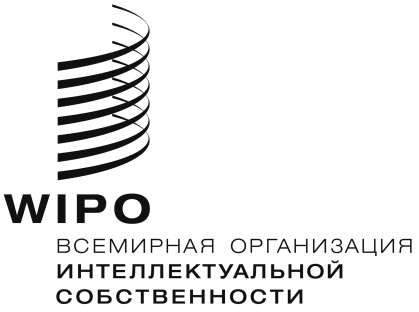 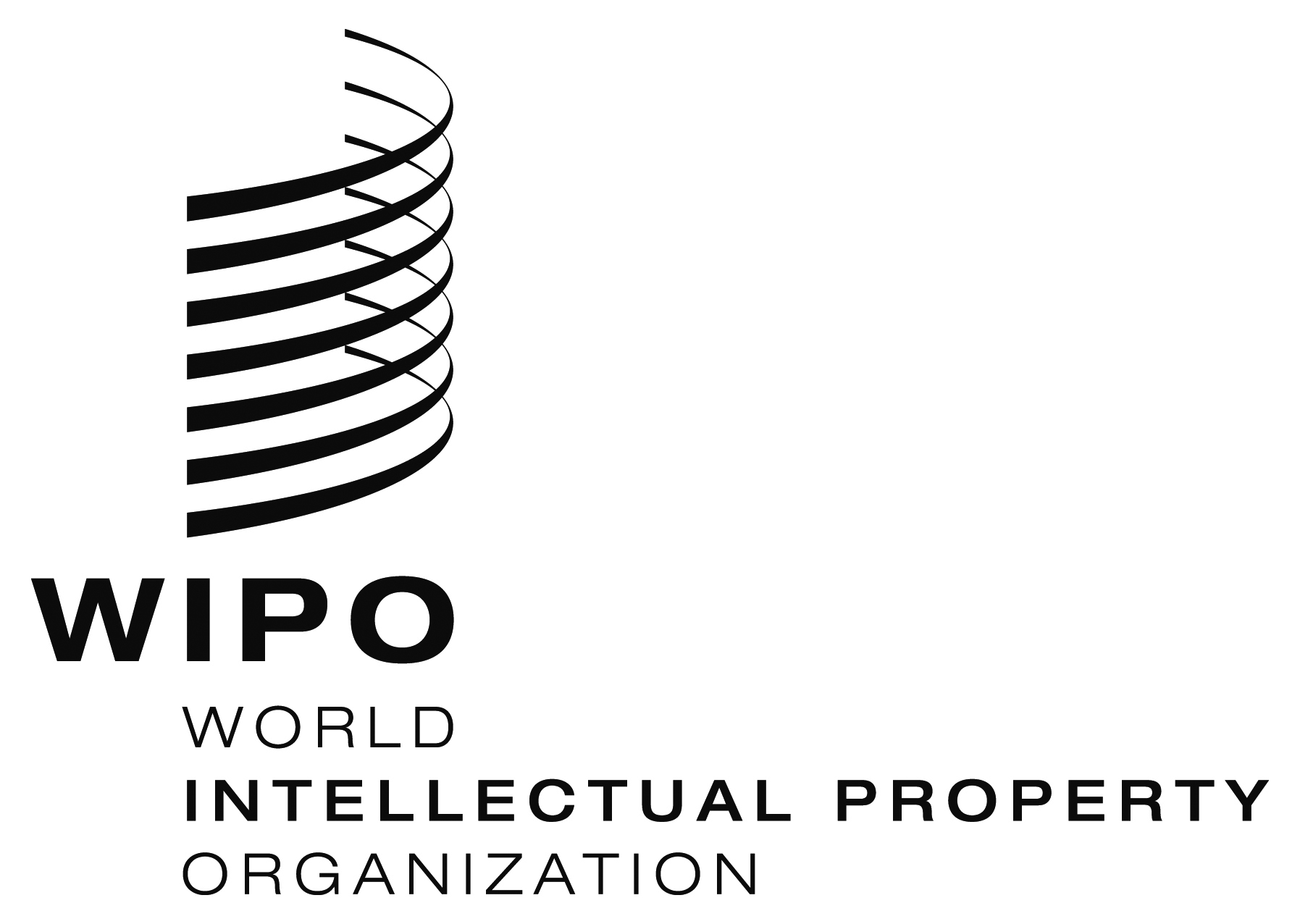 RA/52/5    A/52/5    A/52/5    оригинал:  английскийоригинал:  английскийоригинал:  английскийдата:  9 декабря 2013 г.дата:  9 декабря 2013 г.дата:  9 декабря 2013 г.